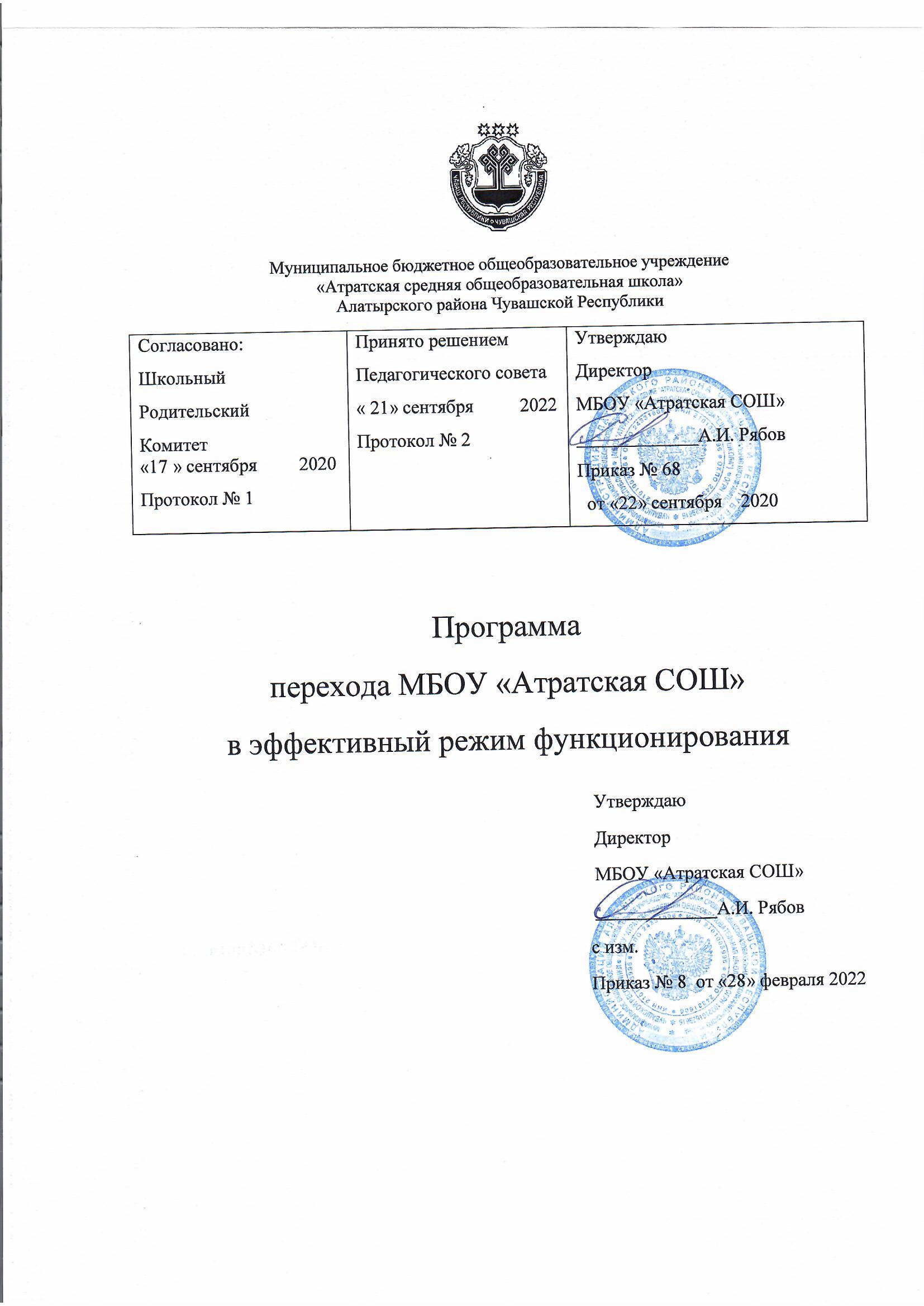 Пояснительная запискаШкола осуществляет деятельность на основе:- Федерального закона Российской Федерации от 29 декабря 2012 г. № 273-ФЗ "Об образовании в Российской Федерации" (с изменениями на 8 декабря 2020 года);                                                                                                                                                   - Национального проекта «Образование» 2019-2024гг утв 24.12.2018 ;                                                                    - Стратегии развития и воспитания в Российской Федерации на период до 2025 года;                                     - Федеральных государственных образовательных стандартов общего образования;                                       - Концепции Федеральной целевой программы развития образования на 2019-2023 годы, утв. распоряжением Правительства Российской Федерации от 29 декабря 2014 г. № 2765-р;                                                                                                                                                        - Концепции духовно-нравственного воспитания российских школьников;                                                      - Конвенции «О правах ребенка»;                                                                                                                                    - Конституции Российской Федерации;                                                                                            - Закона Чувашской Республики от 30 июля 2013 года N 50 Об образовании в Чувашской Республике (с изменениями на 17 февраля 2021 года);                                                               - Устава МБОУ « Атратская СОШ» Приоритетные цели ШколыУчитывая социальный заказ государства, который формируется  в виде законодательных и иных документов, определяющих государственную политику в области образования, приоритетная цель школы: создание необходимых условий для развития свободной, мыслящей, деятельной,  социально-адаптированной личности, получившей добротное среднее образование и обладающей гражданской ответственностью.                                                                                                          Приоритетными направлениями работы школы являются:                                                              — повышение качества образовательной деятельности школы за счет совершенствования  организационной и  управленческой деятельности;                                                                                 — развитие благоприятной и мотивирующей на учебу атмосферы в школе, обучение учащихся  навыками самоконтроля, самообразования, формирования универсальных учебных действий;                                                                                                                                  — создание развивающей образовательной среды на основе внедрения современных образовательных технологий;                                                                                                             — повышение качества обученности за счет внедрения технологий психолого-педагогических подходов в обучении и воспитании;                                                                  — повышение профессиональной компетентности педагогов: увеличение числа педагогов, регулярно применяющих на практике преподавания уровневую дифференциацию, информационно-коммуникационные технологии, активизация деятельности коллектива по реализации инновационных программ;                                                                                           — работа с мотивированными учащимися, развитие творческих способностей детей;        — совершенствование работы, направленной на сохранение и укрепления здоровья всех субъектов образовательного процесса и привитие навыков здорового образа жизни;                                                                                                                                                           — подготовка обучающихся к успешной сдаче ГИА и ЕГЭ.Миссия ШколыСпособствовать самоутверждению личности, формированию веры с себя, в свои возможности, в эффективное становление в социуме, т.е. Школа сможет повысить жизненные шансы всем своим ученикам, создавая такую среду, в которой все ученики вне зависимости от того, каковы их способности к учебной деятельности и проблемы, включая проблемы семьи, получат возможность для максимальных  достижений и благополучного развития.Одной из ключевых проблем для современного образования является обеспечение равного доступа к качественному образованию всех детей, вне зависимости от социально-экономического контекста.                                                                                                                        Структура	управления	деятельностью	образовательной	организацииНепосредственное руководство школой осуществляет директор. В процессе управления директор осуществляет ряд конкретных функций, относящихся к организации, содержанию и результатам образовательного процесса, взаимодействия с вышестоящими и общественными, другими образовательными организациями, и несёт ответственность за деятельность школы, а также за состояние здания организации, её территории и коммуникаций. Согласно Уставу МБОУ «Атратская средняя общеобразовательная школа» органами коллегиального управления Учреждения являются: - общее собрание работников Учреждения;- педагогический совет; - управляющий совет; - совет родителей; - совет обучающихся; - родительское собрание.                                                                                                                   Анализ контингента обучающихсяСоциальный паспорт учреждения фиксирует особенности семей образовательной организации: большинство родителей характеризуются низким достатком и сложными материальными условиями жизни. Таким образом, в школе обучаются дети, живущие в неблагоприятных социальных условиях: из малообеспеченных, неблагополучных, неполных и многодетных семей. Многие родители (законные представители) как участники образовательного процесса имеют низкую мотивацию на сопровождение своего ребенка и пассивно относятся к участию в жизни школы.                                                                                                                   Всё это не может не сказываться на качестве образования.                                                                                                                                               Итак, школа реализует Федеральные государственные образовательные стандарты в условиях социального риска, а именно:  сложный контингент обучающихся;  низкая заинтересованность многих родителей (законных представителей) в сопровождении своего ребенка, пассивность к участию в жизни школы;  низкий образовательный уровень родительской общественности;  треть семей с низким материальным достатком;  удаленность образовательной организации от районного  центра; Нужно отметить, что при всей сложности работы в нашей школе:  имеется работоспособная творческая группа педагогов, способная повести за собой;  в школе сложилась система воспитательной работы со своими традициями, особенно по таким направлениям: трудовое, гражданско-патриотическое воспитание, организация спортивно-массовой и физкультурно-оздоровительной работы;  благоприятный микроклимат в школьном коллективе, традиции коллектива;  наблюдается ежегодное участие учителей школы в профессиональных конкурсах;  имеются призеры предметных и творческих конкурсов, проектов различного уровня среди обучающихся.                                                                                                                                   К сожалению, доля таких детей за последние годы сокращается, наблюдается низкий уровень охвата детей проектной и исследовательской деятельностью, низкий показатель результативности участия детей во Всероссийской олимпиаде школьников (муниципальный и региональный этапы), и что особенно беспокоит – невысокие результаты ЕГЭ и ОГЭ, а также результаты независимых диагностических и проверочных работ по ряду предметов.                                                                                                        Динамика качества обученности обучающихся за 5 лет ( в % от общего количества обучающихся)Школа продолжает успешно реализовывать рабочие программы «Второй иностранный язык: «немецкий», «Родной язык: русский», «Родная литература: русская».В 2020-2021 г. в школе проводились Всероссийские проверочные работы  (далее- ВПР) в 5-9 классах сентябрь-октябрь 2020 г и в 5-8 классах март-май 2021 г.                                                                                     ВПР проводились в целях:                                                                                                                      - систематизации и обобщении знаний обучающихся, а также мониторинга качества образования, выявления уровня подготовки и определение качества образования обучающихся, развития единого образовательного пространства в РФ;                                           -осуществления входного мониторинга качества образования, в том числе мониторинга уровня подготовки обучающихся в соответствии с федеральными государственными образовательными стандартами начального общего и основного общего образования;                         -совершенствования преподавания учебных предметов и повышения качества образования в образовательных организациях;                                                                                                               -корректировки организации образовательного процесса по учебным предметам. Динамика качества ВПР по математике 2020-2021 учебный год                                                                                            (в % от общего количества обучающихся в классе)                                 Динамика качества ВПР по русскому языку 2020-2021 учебный год                                                                        (в % от общего количества обучающихся в классе)                                           Динамика качества ВПР по физике 2020-2021 учебный год                                                                     (в % от общего количества обучающихся в классе)                                                               Динамика качества ВПР по истории 2020-2021 учебный год                                                                                        (в % от общего количества обучающихся в классе)                         Динамика качества ВПР по биологии 2020-2021 учебный год                                                                 (в % от общего количества обучающихся в классе)  Динамика качества ВПР по географии 2020-2021 учебный год                                                                            (в % от общего количества обучающихся в классе)                          Результаты государственной итоговой аттестации:В 2020 году ОГЭ, ЕГЭ и ГВЭ отменили как форму аттестации для всех учеников на основании постановления Правительства от 10.06.2020 № 842. ЕГЭ сдавали только выпускники, которые планировали поступать в высшие учебные заведения. Школа выдавала аттестаты по результатам промежуточной аттестации, которую провели на основании рекомендаций Министерства просвещения и регионального министерства образования с учетом текущей ситуации: годовые оценки выставили по итогам трех прошедших четвертей. Оценки за 4-ю дистанционную четверть не отразились на итоговых баллах учеников.                                                                                                                       Результаты сдачи ЕГЭ в 2020 годуРезультаты сдачи ОГЭ в 2021 годуРезультаты контрольных работНаша школа  находится в сложном социальном контексте, показывает невысокие образовательные результаты (по результатам ОГЭ и ЕГЭ  и ВПР за последние 3 года), поэтому так значима для нас тема программы.                                                                                                                            Итак, Педагогическим советом МБОУ «Атратская СОШ»  в 2020 г. была разработана Программа перехода школы в эффективный режим функционирования. Ключевая идея программы ориентирована на педагогику успеха, а его содержание соответствует  обозначенным цели и задачам. Программа призвана исправить ситуацию в школе: она должна стать инструментом управления в проведении эффективных преобразований в школе.Приведенная статистика показывает, что  динамика успешного освоения основных образовательных программ стабилизировалась и наблюдается положительная динамика. Результаты качества обученности за 2020-2021 г. говорят об эффективности реализации мероприятий в рамках  разработанной Программы.Паспорт программыВиды и формы содержания учебно-методической деятельностиКритерии оценки эффективности программыРесурсное обеспечение реализации программыМатериально-технические.                                                                                                                     Общая площадь используемых зданий и помещений:                                                               Основное здание –1737,9 кв.м.                                                                                                     Учебная площадь: 490,0 кв.м.                                                                                                                       Учебная площадь на одного обучающегося: 10,2 кв.м.                                                                              Для осуществления образовательной деятельности в МБОУ «Атратская СОШ» имеются:                                                                                                                                              Кабинеты начальных классов                                                                                                                              Кабинет физики, химии, биологии                                                                                                                         Кабинет русского языка                                                                                                                                              Кабинет иностранного языка                                                                                                                             Кабинет математики и информатики                                                                                                                  Кабинет истории и обществознания                                                                                                                  Кабинет технологии                                                                                                                                                  Кабинеты административного персонала и службы сопровождения:                                                          Кабинет административного персонала                                                                                                                 Прочие помещения:                                                                                                                                             Учительская комната                                                                                                                                                   Библиотека.                                                                                                                                                             Состояние материально – технической базы и содержание здания школы соответствует целям и задачам образовательного учреждения, санитарным нормам и пожарной безопасности. Здания школы расположены на благоустроенном участке. Территория школы озеленена, разбиты цветники и клумбы. Территория школы ограждена забором. Дежурство в школе осуществляет уборщик служебных помещений и ночные сторожа, имеется тревожная кнопка. Установлена система оповещения о пожаре. Учреждение расположено в одном здании. Площадь здания школы 1455,55 кв.м. Площадь дошкольной группы 120 кв. м.  Здание подключено к холодному водоснабжению, имеется канализации, отопление осуществляется собственной котельной. Школьная мебель соответствует СанПиН. Школьная столовая оборудована современным оборудованием. Медицинское обслуживание осуществляется медицинскими работниками. Санитарное состояние пищеблока, подсобных помещений для хранения продуктов, обеспеченность посудой удовлетворительное.Школа имеет выход в интернет, электронную почту, собственный сайт в сети Интернет. Выход в интернет для обучающихся в образовательных целях осуществляется из кабинета информатики. В школе используется контентная фильтрация для блокирования ресурсов, не имеющих отношения к образовательным. На всех компьютерах установлено лицензионное программное обеспечение.Работа по укреплению материально-технической базы ведётся целенаправленно и планомерно.Учебно-методическое обеспечение и библиотечно-информационное обеспечениеВсе используемые в образовательной организации учебники по базовым предметам допущены (рекомендованы) Министерством образования и науки РФ к использованию в образовательном процессе в общеобразовательных учреждениях. В школе имеется достаточное количество учебно-методической литературы, необходимое для успешной реализации общеобразовательных программ. Формирование и использование библиотечного фонда.Уровень информационно-методического обеспечения в МБОУ «Атратская средняя общеобразовательная школа» достаточный для организации и ведения как основного учебного процесса, так и дополнительного образования. Созданы необходимые условия для самостоятельной работы обучающихся, занимающихся исследовательской и проектной деятельностью. Учебно-методическое, библиотечно-информационное обеспечение образовательного процесса соответствует требованиям федеральным государственным образовательным стандартам.Кадровый состав образовательной организации.        Обеспеченность специалистами Педагогический коллектив школы составляет 13 педагогов. Средний возраст – 52 года. Среди педагогов есть творчески работающие педагоги, педагоги, у которых сложился традиционный подход к преподаванию и молодые педагоги.                                                                                                                                  В МБОУ «Атратская средняя общеобразовательная школа» имеется перспективный план аттестации работников и курсовой подготовки на 3 года. Ежегодно составляется график прохождения педагогическими работниками курсов повышения квалификации. Курсы повышения квалификации педагоги проходят согласно плану – графику и индивидуальным запросам педагогов. Кадровое обеспечение образовательного процесса соответствует требованиям федеральным государственным образовательным стандартам.Перейдя в эффективный режим работы, наша школа сможет способствовать самоутверждению личности, появлению веры с себя, в свои возможности, в эффективное становление в социуме, т.е. она сможет повысить жизненные шансы всем своим ученикам, создавая такую среду, в которой все ученики вне зависимости от того, каковы их возможности и проблемы, включая проблемы семьи, получат возможность для максимальных достижений и благополучного развития. 2021-2022 уч.гначальная школаосновная школаосновная школасредняя школаВсего по УОКоличество обучающихся192424144общее количество классов, в том числе455110общеобразовательные4559профильные11Количество неполных семейКоличество неполных семейКоличество неполных семей151515Опекаемые детиОпекаемые детиОпекаемые дети111Дети из многодетных семейДети из многодетных семейДети из многодетных семей555Дети-инвалидыДети-инвалидыДети-инвалиды000Дети, родители которых являются инвалидамиДети, родители которых являются инвалидамиДети, родители которых являются инвалидами000Дети, имеющие статус беженцевДети, имеющие статус беженцевДети, имеющие статус беженцев000Семьи, нуждающиеся в материальной поддержке постояннойСемьи, нуждающиеся в материальной поддержке постояннойСемьи, нуждающиеся в материальной поддержке постоянной131313Дети, родители которых уклоняются от воспитанияДети, родители которых уклоняются от воспитанияДети, родители которых уклоняются от воспитания222Учащиеся, систематически пропускающие занятия без уважительной причиныУчащиеся, систематически пропускающие занятия без уважительной причиныУчащиеся, систематически пропускающие занятия без уважительной причины000Учащиеся, состоящие на внутришкольном контролеУчащиеся, состоящие на внутришкольном контролеУчащиеся, состоящие на внутришкольном контроле313131Учащиеся с низкой успеваемостьюУчащиеся с низкой успеваемостьюУчащиеся с низкой успеваемостью222Учащиеся, обучающиеся на домуУчащиеся, обучающиеся на домуУчащиеся, обучающиеся на дому000Учащиеся, получающие бесплатное питаниеУчащиеся, получающие бесплатное питаниеУчащиеся, получающие бесплатное питание111Учащиеся, состоящие на учете в ОДН РУВДУчащиеся, состоящие на учете в ОДН РУВДУчащиеся, состоящие на учете в ОДН РУВД000Семьи, состоящие на учете в ОДН РУВДСемьи, состоящие на учете в ОДН РУВДСемьи, состоящие на учете в ОДН РУВД000Дети, относящиеся к группе рискаДети, относящиеся к группе рискаДети, относящиеся к группе риска000Учащиеся, оставшиеся на второй годУчащиеся, оставшиеся на второй годУчащиеся, оставшиеся на второй год000Учащиеся, нуждающиеся в помощи:логопедасоциального педагогапсихологаУчащиеся, нуждающиеся в помощи:логопедасоциального педагогапсихологаУчащиеся, нуждающиеся в помощи:логопедасоциального педагогапсихолога233233233Дети, проживающие отдельно от родителейДети, проживающие отдельно от родителейДети, проживающие отдельно от родителей111Дети, не занимающиеся в УДОДДети, не занимающиеся в УДОДДети, не занимающиеся в УДОД000Дети, занимающиеся трудовой деятельностьюДети, занимающиеся трудовой деятельностьюДети, занимающиеся трудовой деятельностью000Учащиеся, относящиеся к неформальным молодежным объединениямУчащиеся, относящиеся к неформальным молодежным объединениямУчащиеся, относящиеся к неформальным молодежным объединениям000ПредметСдавали всего
человекСредний баллРусский язык566Математика (проф)327История551География137Английский язык172Обществознание549ПредметСдавали всего
человекСредний баллРусский язык84Математика 83ПредметСдавали всего
человекСредний баллФизика14Биология15География64Наименование программыПрограмма перехода МБОУ «Атратская СОШ»в эффективный режим функционированияЦель и задачи ПрограммыЦель:Построение модели эффективной школы, способствующей повышению качества образовательных результатов обучающихся, за счёт повышения педагогического и ресурсного потенциала школы. Задачи: - Создать условия, обеспечивающие положительную динамику качества образовательных результатов.-  Повысить мотивацию участие детей в проектах, в конкурсах и мероприятиях. -  Совершенствовать механизм индивидуального сопровождения и поддержки обучающихся с различными возможностями и склонностями, в том числе с учебными и поведенческими проблемами. -  Повысить профессиональную компетентность педагогов. -  Активизировать взаимодействие всех участников образовательного процесса: педагогов, родителей (законных представителей), детей, социальных партнёров через инновационные формы работы.Целевые индикаторы и показателипрограммы-Удовлетворенность участников образовательного сообщества  (воспитанники, учащиеся, педагоги, родители) качеством предоставляемых образовательных услуг;-Положительная динамика качества и успеваемости учащихся  школы;-Положительная динамика результатов прохождения государственной итоговой аттестации выпускниками Школы;-Положительная динамика результативности независимых  диагностик;-Уровень мотивации обучающихся. Учёт индивидуальных возможностей в учебном процессеМетоды сбора и обработки информацииДиагностика, мониторинг,  итоги тематических контрольных работ по учебным предметам, промежуточной аттестации,  результаты ГИА, ВПРСроки  реализации ПрограммыПрограмма реализуется в течение 2020-2022 г. (2 года) Этапы реализации Программы1.Первый этап  - аналитико-диагностический (сентябрь-октябрь  2020 г.). Цель: проведение аналитической и диагностической работы, разработка текста и утверждение программы перехода школы в эффективный режим работы.2. Второй этап  - деятельностный (ноябрь 2020-май 2022 г.).Цель: реализация Программы перехода школы в эффективный режим работы, доработка и реализация подпрограмм.3. Четвертый завершающий этап  (апрель-май 2022г.)Цель: подведение итогов реализации Программы перехода школы в эффективный режим работы, распространение опыта работы, разработка нового стратегического плана развития школы.Меры по достижению цели/задач1. Комплексная диагностика для выявления причин низкой учебной мотивации обучающихся (тестирование).2. Формирование учебной мотивации:-повышение педагогического мастерства учителя (КПК, обучающие научно-методические семинары, вебинары);-всестороннее повышение эффективности каждого урока, используя интересные нестандартные формы обучения;-разработка специальной системы домашних заданий.                                                                   3.Педагогическая диагностика. Систематический контроль и оценка результатов обучения, своевременное выявление пробелов.                                                                                                        4.Педагогичская профилактика. Поиск оптимальных педагогических систем, активных методов и форм обучения, новых педагогических технологий, информатизация педагогической деятельности.                                                                                                                                                4.Педагогическая терапия. Дополнительные занятия.                                                                                                                              5.Воспитательное воздействие. Индивидуальная планируемая работа, работа с семьёй школьника.Ожидаемые конечные результаты реализации программыВ рамках программы произойдут изменения в образовательной системе школы. Положительные результаты программы позволят школе работать в эффективном режиме, динамично развиваться, расширяя достижения программы. В учебном процессе: - поддержание стабильно-положительных показателей успеваемости, качества знаний, результатов промежуточной аттестации, ВПР, региональных контрольных работ; - поддержание стабильных результатов ЕГЭ, ОГЭ. Повышение качества результатов обучения на уровне  начального и основного общего образования  до 50 %. Повышение качества результатов ВПР на 10 %. Повысить результаты ГИА на 10%. -сохранение количества победителей и призеров олимпиад, конкурсов различного уровня; -расширение спектра предметных кружков, элективных курсов; -охват учащихся всех ступеней проектной, исследовательской деятельностью; -увеличение количества обучающихся, продолживших обучение в 10- 11 классах; -успешная социальная адаптация выпускников; -развитие системы поддержки талантливых детей через обучение всероссийских образовательных платформах, занимающихся в очно-заочных (дистанционных) школах; -отслеживание прогресса и достижений учащихся через портфолио. -обеспечение детей с ОВЗ и детей инвалидов условиями для получения качественного образования, в том числе с использованием дистанционных образовательных технологий; - индивидуализация образовательного процесса (индивидуальные маршруты, индивидуальные программы помощи учащимся). В методической работе: - реализация системы повышения квалификации педагогов через самообразование, курсы повышения квалификации, наставничество и участие в профессиональных конкурсах различного уровня -эффективное использование современных образовательных технологий, информационных сервисов, систем, электронных ресурсов; -рост кадров, распространяющих передовой педагогический опыт (открытые уроки и внеклассные мероприятия, участие в научно-практических конференциях, публикации в методических изданиях, организация и приведение семинаров, мастер-классов; - обновление педагогических кадров специалистами с высшим образованием. В работе с родителями (законными представителями): -удовлетворенность всех родителей образовательным процессом школы; - информированность родителей об образовательном процессе через родительские собрания, сайт школы, электронный дневник; -активное участие родительской общественности в образовательном процессе. Дальнейшее использование положительных результатов программы позволит школе сохранить основные параметры, стабильно функционировать, динамично развиваться, расширяя достижения программы.Основные риски программы  -высокая степень конкуренции среди школ;  -потребность в молодых педагогических кадрах; -инертность группы педагогов убеждение в необходимости перемен;  -недостаточная активность родителей. ИсполнителиДиректор школы, учителя курирующие УВР и ВР, классные руководители, учителя предметники. обучающиеся школы и их родители (законные представители)МероприятияПланируемый результатСроки выполненияОтветственныеИспользуемый ресурсПРИОРИТЕТ  «От успеха к УСПЕХУ»Цель: Повышение личных достижений учащихсяПРИОРИТЕТ  «От успеха к УСПЕХУ»Цель: Повышение личных достижений учащихсяПРИОРИТЕТ  «От успеха к УСПЕХУ»Цель: Повышение личных достижений учащихсяПРИОРИТЕТ  «От успеха к УСПЕХУ»Цель: Повышение личных достижений учащихсяПРИОРИТЕТ  «От успеха к УСПЕХУ»Цель: Повышение личных достижений учащихсяЗадача 1. Создание индивидуальных образовательных маршрутов для сопровождения и помощи учащимся с различными возможностями и склонностями, в том числе с поведенческими и учебными проблемами.Задача 1. Создание индивидуальных образовательных маршрутов для сопровождения и помощи учащимся с различными возможностями и склонностями, в том числе с поведенческими и учебными проблемами.Задача 1. Создание индивидуальных образовательных маршрутов для сопровождения и помощи учащимся с различными возможностями и склонностями, в том числе с поведенческими и учебными проблемами.Задача 1. Создание индивидуальных образовательных маршрутов для сопровождения и помощи учащимся с различными возможностями и склонностями, в том числе с поведенческими и учебными проблемами.Задача 1. Создание индивидуальных образовательных маршрутов для сопровождения и помощи учащимся с различными возможностями и склонностями, в том числе с поведенческими и учебными проблемами.Разработка диагностического инструментария выявления детей с различными возможностямиДиагностический мониторинг выявления обучающихся с различными возможностями октябрь 2020Заместители директораОбразовательная программа, кадрыРазработка и внедрение индивидуальных маршрутов и программ помощи обучающимся с различными возможностями.Индивидуальные маршруты и программы помощи обучающимся с различными возможностями .Сентябрь-октябрь 2020Учителя - предметникиКадровые, информационные, образовательная программаКомплекс совместных мероприятий с родителями (законными представителями)Презентация личных успехов детей родителям (законным представителям)В течение реализации программыЗаместители директора,Кадровые, информационно методическиеИспользование школьной инфраструктуры для индивидуального обученияЭффективное использование оборудования по Доступной среде и всей материально - технической базы школыВ течение реализации программыЗаместители директора, учителя - предметники.Материально-технические, кадровыеУвеличение количества различных предметных кружков, элективных курсов, факультативов в соответствии с запросами учащихся и их родителямиУвеличение доли учащихся охваченных кружками, спортивными секциями, элективными курсами и факультативамиВ течение реализации программыДиректор школы, заместители директора, учителя - предметникиВсе виды ресурсовОрганизация профориентационной работы в школе (профессиональные пробы, участие в конкурсах по профессиям, встречи, экскурсии)Успешная адаптация выпускников. Поступление учащихся в ВУЗы на бюджетной основе.В течение реализации программыДиректор школы, заместители директора, учителя - предметникиВсе виды ресурсовОрганизация спортивно оздоровительной работы, работа спортивного клуба, спортивные секции, зарядка, физкультминутки, спортивные праздники, турслёт, динамические паузы, двухразовое питание, витаминизация третьих блюд. Медосмотры и диспансеризация.Снижение доли учащихся с хроническими заболеваниями, подготовительной группой, уменьшение пропусков уроков по болезни.В течение реализации программыДиректор школы, заместители директора, учителя - предметники, учитель физкультуры, медсестра.Все виды ресурсовЗадача 2. Создать условия, обеспечивающие положительную динамику качества образования в школе.Задача 2. Создать условия, обеспечивающие положительную динамику качества образования в школе.Задача 2. Создать условия, обеспечивающие положительную динамику качества образования в школе.Задача 2. Создать условия, обеспечивающие положительную динамику качества образования в школе.Задача 2. Создать условия, обеспечивающие положительную динамику качества образования в школе.Конкурсы «Неделя пятёрок», «Ученик года», «Радуга талантов». Публичное награждение отличников, хорошистов. Информация родителям, в СМИ, о достижениях учащихся.Увеличение доли учащихся, ведущих портфолио на уровне среднего и основного общего образования.В течение реализации программыДиректор школы, заместители директора, учителя - предметникиВсе виды ресурсовПроведение предметных недель. Вовлечение учащихся в олимпиады, конкурсы различного уровня, в том числе дистанционные, заочные. Привлечение к учёбе в заочных школахУлучшение количественных и качественных показателей выступлений учащихся на предметных олимпиадах. Улучшение учебных показателей по предметамВ течение реализации программыДиректор школы, заместители директора, учителя - предметникиВсе виды ресурсовОрганизация проектной и исследовательской деятельностью на уроках и во внеурочной деятельности. Проведение ежегодной школьной научной конференции.Улучшение количественных и качественных показателей выступлений учащихся на предметных олимпиадах. Улучшение учебных показателей по предметамВ течение реализации программыДиректор школы, заместители директора, учителя - предметникиВсе виды ресурсовЗадача 3. Создавать условия для успешной сдачи ГИАЗадача 3. Создавать условия для успешной сдачи ГИАЗадача 3. Создавать условия для успешной сдачи ГИАЗадача 3. Создавать условия для успешной сдачи ГИАЗадача 3. Создавать условия для успешной сдачи ГИАУлучшение работы по подготовке к ГИА с помощью открытого банка заданий ФИПИ. Работа с онлайн - сервисами. Проведение индивидуальных консультаций.Повышение среднего балла по ЕГЭ и ОГЭВ течение реализации программыДиректор школы, заместители директора, учителя - предметникиВсе виды ресурсовОзнакомление выпускников с процедурой проведения ГИА, содержанием КИМов и кодификаторов. Проведение школьных пробных экзаменовУвеличение количества учащихся, сдающих экзамены по выборуВ течение реализации программыЗаместитель директора по учебной работе.Все виды ресурсовЗадача 4. Создать условия для активизации всех участников образовательного процесса: педагогов, родителей (законных представителей), детей, социальных партнеров.Задача 4. Создать условия для активизации всех участников образовательного процесса: педагогов, родителей (законных представителей), детей, социальных партнеров.Задача 4. Создать условия для активизации всех участников образовательного процесса: педагогов, родителей (законных представителей), детей, социальных партнеров.Задача 4. Создать условия для активизации всех участников образовательного процесса: педагогов, родителей (законных представителей), детей, социальных партнеров.Задача 4. Создать условия для активизации всех участников образовательного процесса: педагогов, родителей (законных представителей), детей, социальных партнеров.Информирование родителей (законных представителей) о достижениях учащихся через сайт ОО.Повышение уровня удовлетворённости родителей (законных представителей) качеством образовательных услугВ течение реализации программыЗаместители директора, родительский комитет.Все виды ресурсовРодительский всеобуч по актуальным вопросам воспитания, обучения и развития учащихся (родительские собрания, конференции, социальная гостиная, тренинги, совместные мероприятия). Награждение активных родителей (законных представителей).Доля родителей (законных представителей), социальных партнёров, общественности, вовлечённых в жизнь школы, селе.В течение реализации программыДиректор школы, заместители директора, родительский комитет.Все виды ресурсовВовлечение родителей (законных представителей), социальных партнёров, общественности в жизнь школы, поселка через совместные мероприятия (спортивные праздники, вечер выпускников, Вахта памяти, Бессмертный полк).Увеличение доли родителей (закон- ных представителей), социальных партнёров, общественности, вовлечённых в жизнь школы.В течение реализации программыДиректор школы, заместители директора, родительский комитет.Все виды ресурсовПРИОРИТЕТ «В мастерстве учителя – УСПЕХ ученика»Цель: Повышение качества преподавания путём освоения новых педагогических технологий и обменом педагогическим опытом.ПРИОРИТЕТ «В мастерстве учителя – УСПЕХ ученика»Цель: Повышение качества преподавания путём освоения новых педагогических технологий и обменом педагогическим опытом.ПРИОРИТЕТ «В мастерстве учителя – УСПЕХ ученика»Цель: Повышение качества преподавания путём освоения новых педагогических технологий и обменом педагогическим опытом.ПРИОРИТЕТ «В мастерстве учителя – УСПЕХ ученика»Цель: Повышение качества преподавания путём освоения новых педагогических технологий и обменом педагогическим опытом.ПРИОРИТЕТ «В мастерстве учителя – УСПЕХ ученика»Цель: Повышение качества преподавания путём освоения новых педагогических технологий и обменом педагогическим опытом.Задача 1. Улучшить работу по обучению педагогов в освоении и внедрении новых педагогических технологий.Задача 1. Улучшить работу по обучению педагогов в освоении и внедрении новых педагогических технологий.Задача 1. Улучшить работу по обучению педагогов в освоении и внедрении новых педагогических технологий.Задача 1. Улучшить работу по обучению педагогов в освоении и внедрении новых педагогических технологий.Задача 1. Улучшить работу по обучению педагогов в освоении и внедрении новых педагогических технологий.Диагностика профессиональных компетентностей педагогов, изучение их запросов, трудностей .Доля педагогов, задействованных в реализации данной программы.апрель 2021Директор школы, заместители директораКадровые ресурсы, организационные ресурсы.Организация обучения по освоению и внедрению технологий через школьный обучающий семинар, наставничество, открытые уроки, работу на МО и метод. советах, педсоветах, и др.Охват обучением 100% педагоговВ течение реализации программыДиректор школы, заместители директораКадровые ресурсы, организационные ресурсы.Прохождение курсов повышения квалификации, участие в вебинарах, семинарах, дистанционных конференциях.Повышение квалификации.Повышение квалификации.Директор школыВсе виды ресурсовВовлечение педагогов в исследовательскую деятельность.Увеличение доли педагогов занимающихся исследовательской работойВ течение реализации программыДиректор школы, заместители директораВсе виды ресурсовМониторинги качества преподавания.Достичь высокого уровня качества преподаванияВ течение реализации программыЗаместитель директора по учебной работе, учителяпредметники.Все виды ресурсовПРИОРИТЕТ  «Школа +Семья = УСПЕХ» Цель: совершенствовать систему работу с родителями, побуждающую их к ответственности за обучение и воспитание своих детей и активному участию в жизни школыПРИОРИТЕТ  «Школа +Семья = УСПЕХ» Цель: совершенствовать систему работу с родителями, побуждающую их к ответственности за обучение и воспитание своих детей и активному участию в жизни школыПРИОРИТЕТ  «Школа +Семья = УСПЕХ» Цель: совершенствовать систему работу с родителями, побуждающую их к ответственности за обучение и воспитание своих детей и активному участию в жизни школыПРИОРИТЕТ  «Школа +Семья = УСПЕХ» Цель: совершенствовать систему работу с родителями, побуждающую их к ответственности за обучение и воспитание своих детей и активному участию в жизни школыПРИОРИТЕТ  «Школа +Семья = УСПЕХ» Цель: совершенствовать систему работу с родителями, побуждающую их к ответственности за обучение и воспитание своих детей и активному участию в жизни школыЗадача 1. Создание условий для благоприятного взаимодействия школы с родителямиЗадача 1. Создание условий для благоприятного взаимодействия школы с родителямиЗадача 1. Создание условий для благоприятного взаимодействия школы с родителямиЗадача 1. Создание условий для благоприятного взаимодействия школы с родителямиЗадача 1. Создание условий для благоприятного взаимодействия школы с родителямиПривлечение родителей к независимой оценке качества образованияПовышение уровня удовлетворенности родителей качеством образовательных услугВ течение реализации программыадминистрация школы, педагоги школыКадровые ресурсы, организационные ресурсыПрезентации достижений обучающихсяПовышение уровня удовлетворенности родителей качеством образовательных услугВ течение реализации программыадминистрация школы, педагоги школыКадровые ресурсы, организационные ресурсыПроведение анкетирования, диагностик, интернет опроса с целью выявления удовлетворенности деятельностью школыПовышение уровня удовлетворенности родителей качеством образовательных услугВ течение реализации программыадминистрация школы, педагоги школыКадровые ресурсы, организационные ресурсыПривлечение социальных партнеровПовышение уровня удовлетворенности родителей качеством образовательных услугВ течение реализации программыадминистрация школы, педагоги школыКадровые ресурсы, организационные ресурсыРабота классных родительских комитетовпривлечение родителей в государственное общественное управление школойВ течение реализации программыадминистрация школыКадровые ресурсы, организационные ресурсыКритерииПоказатели и индикаторыПовышение качества учебных и внеучебных достижений обучающихся. Доля обучающихся, повысивших качество результатов обучения на уровне основного общего образования от 36% до 40%  Доля обучающихся, владеющих способами творческой, проектной, исследовательской деятельности 50%  Результаты ОГЭ и ЕГЭ не ниже средних по муниципалитету  Увеличение количества детей, участвующих в конкурсах, олимпиадах на 10%  Наличие индивидуальных программ помощи учащимся 100%  Отслеживание прогресса и достижений учащихся (портфолио учащихся) 100%Повышение качества преподавания за счет использования современных методов обучения, новых педагогических техник и технологий.100% педагогов, владеющих современными образовательными технологиями  100% использование педагогами инфраструктуры и материально-технической базы школыМодель методического сопровождения профессионального роста педагогов, способствующей работе с различными категориями обучающихся.Увеличение доли педагогов, участвующих в конкурсах профессионального мастерства на 10%  Увеличение доли педагогов, имеющих первую и высшую квалификационную категории на 20%  Увеличение доли педагогов, ретранслирующих опыт работы на 20%  Увеличение доли педагогов, имеющих личный интернет ресурс на 25%Разработана система мероприятий по повышению родительской компетентности.Удовлетворенность родителей (законных представителей) образовательным процессом 90%  Активное участие родителей в жизни школы 50%  Увеличение доли родителей, включенных в общественную деятельность на 10%Количество компьютеров, применяемых в учебном процессе21Количество учащихся на 1 компьютер, применяемый в учебном процессе4Наличие медиатеки (есть/нет)нетВозможность пользования сетью Интернет учащимися (да/ нет)ДаДоля учителей, прошедших курсы компьютерной грамотности100Наименование показателейПоступило экземпляров за отчётный периодСостоит экземпляров на конец отчётного периодаОбъём фонда библиотеки1896969Из него: учебники1891435учебные пособия094художественная литература25120справочный материал0320Аудиовизуальные документы0343Общая укомплектованность штатов педагогическими работниками (%)_Общая укомплектованность штатов педагогическими работниками (%)_Кол-во%Педагогические работники с высшим педагогическим образованием13100Педагогические работники, прошедшие курсы  повышения квалификации за последние 5 лет 13100Педагогические работники, аттестованные на квалификационные категории (всего)в том числе:13100высшая категория--первая категория13100вторая категорияКол-воЛогопед0Психолог0Социальный педагог0Дефектолог0